活動提案企畫書撰寫與活動執行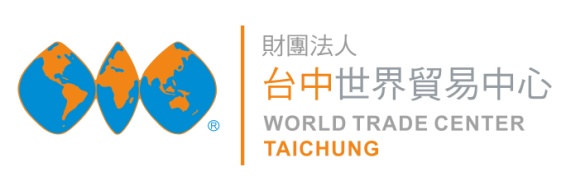 ＊課程目標1. 企劃書撰寫架構2. 思考活動企劃的要項與活動目標3. 活動執行上可以先預防的規劃4. 活動執行經費掌控＊課程大綱1.為什麼要寫企劃書2.活動企劃書的目的3.活動企劃書的架構4.企劃書的內容解析5.預算規劃＊師資介紹：陳珊珊 老師   現任：慧雲創客有限公司 執行長   經歷：瑞慶創客科技股份有限公司 專案經理、月朗國際電子商務有限公司 行政總監＊開課日期：   第1梯次：108年5月22日(週三) 09:00-16:00共6小時  第2梯次：108年7月10日(週三)09:00-16:00共6小時  第3梯次：108年9月11日(週三)09:00-16:00共6小時＊上課地點：台中世貿中心會議室 (台中市西屯區天保街60號)＊報名資格：中高階主管、基層主管、一般員工、對本課程有興趣者＊課程收費： 每人新台幣3,000元整。＊繳費方式：  (1)即期支票：抬頭：財團法人台中世界貿易中心              (郵寄至：台中市40766西屯區天保街60號 人才培訓組) 。
              (2)郵局劃撥：帳號21190461（抬頭：財團法人台中世界貿易中心）。               (3)ATM轉帳：銀行代號：103 銀行：台灣新光商業銀行-永安分行,帳號：0949-10-000788-7
              (4)現金：報名後至本中心地下室B1培訓組辦公室繳交。  ※以上(2)(3)項繳款後請來電告知或將收據聯寫上「課程名稱、姓名」回傳，以利查核。＊諮詢專線: 04-23582271 ext 1056裴小姐  傳真至04-23589172-------------------------------------請沿虛線剪下-------------------------------------台中世界貿易中心網站：https://www.wtctxg.org.tw(開放線上報名)         開立發票　□個人　□公司班別：活動提案企畫書撰寫與活動執行班別：活動提案企畫書撰寫與活動執行報名梯次：第_______梯次報名梯次：第_______梯次公司名稱：公司名稱：統一編號：統一編號：電話(日)：傳真：聯絡地址：聯絡地址：姓名：職稱：最高學歷：手機：E-mail:E-mail:E-mail:E-mail: